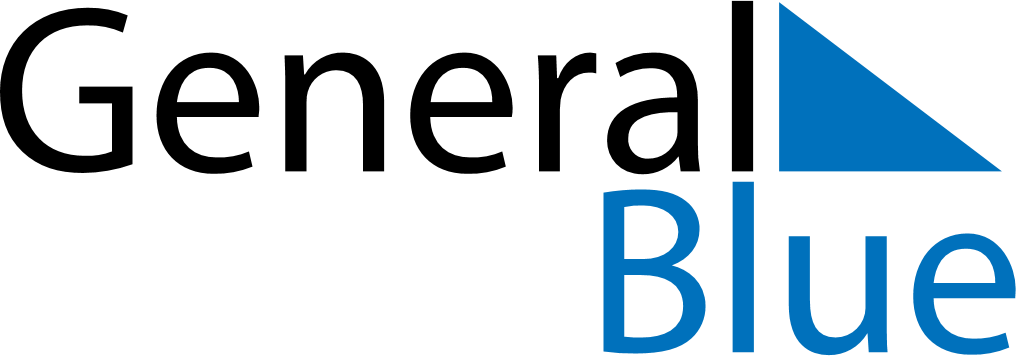 El Salvador 2029 HolidaysEl Salvador 2029 HolidaysDATENAME OF HOLIDAYJanuary 1, 2029MondayNew Year’s DayJanuary 16, 2029TuesdayFirma de los Acuerdos de PazMarch 8, 2029ThursdayDía de la MujerMarch 29, 2029ThursdayMaundy ThursdayMarch 30, 2029FridayGood FridayMarch 31, 2029SaturdayEaster SaturdayApril 1, 2029SundayEaster SundayMay 1, 2029TuesdayLabour DayMay 7, 2029MondaySoldier’s DayMay 10, 2029ThursdayMother’s DayJune 17, 2029SundayFather’s DayJune 22, 2029FridayDía del MaestroAugust 6, 2029MondayCelebración del Divino Salvador del MundoSeptember 15, 2029SaturdayIndependence DayNovember 2, 2029FridayAll Souls’ DayDecember 25, 2029TuesdayChristmas Day